Схема движения автобусного маршрута № 102 «Няндома - Шестиозерский»(летний период) прямой путь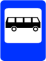                                                      п. Шестиозерский	                                        ул. Центральная	            ул. Вокзальная	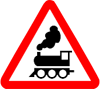 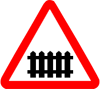 		           ул. Зеленая  п. Лещёво                               ж.д/р. «Зарученье»	Условные обозначения:      	                                                                                                                      Направление пути			                                                 Регулируемый ж/д переезд	Нерегулируемый ж/д переезд		Автобусная остановка	                                                 ул. Тульская                                                 пер. Безымянный	     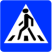 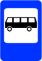                                                                      пл. Советская	                                                                                     ж/д Вокзал	     ул. Урицкого                                                         		ДК «Заря»Схема движения автобусного маршрута № 102 «Няндома - Шестиозерский»(зимний период) прямой путь                                                     п. Шестиозерский	                                        ул. Центральная	            ул. Вокзальная			           ул. Зеленая                                           ж.д/р. «Зарученье»	Условные обозначения:      	                                                                                                                   Направление пути			                                                 Регулируемый ж/д переезд	Нерегулируемый ж/д переезд	Автобусная остановка	                                                 ул. Тульская                                                 пер. Безымянный	                                                                          пл. Советская	                                                                                     ж/д Вокзал	     ул. Урицкого                                                         		ДК «Заря»Схема движения автобусного маршрута № 102 «Няндома - Шестиозерский»(летний период) обратный путь                                                     п. Шестиозерский	                                        ул. Центральная	            ул. Вокзальная			           ул. Зеленая  п. Лещёво                               ж.д/р. «Зарученье»	Условные обозначения:      	                                                                                                                           Направление пути			                                                 Регулируемый ж/д переезд	Нерегулируемый ж/д переезд	Автобусная остановка	                                                 ул. Тульская                                                 пер. Безымянный	                                                                                              ж/д Вокзал                      пл. Советская	                                                                                      	         Поликлиника                                      ДК «Заря»           ул. Урицкого                            ул. Островского                                                                                                                                                                                                                                     НЦРБСхема движения автобусного маршрута № 102 «Няндома - Шестиозерский»(зимний период) обратный путь                                                     п. Шестиозерский	                                        ул. Центральная	            ул. Вокзальная			           ул. Зеленая                                            ж.д/р. «Зарученье»	Условные обозначения:      	                                                                                                                         Направление пути			                                                 Регулируемый ж/д переезд	Нерегулируемый ж/д переезд		Автобусная остановка	                                                 ул. Тульская                                                 пер. Безымянный	                                                                                              ж/д Вокзал                      пл. Советская	                                                                                      	         Поликлиника	ДК «Заря»                    ул. Урицкого                    ул. Островского                                                                                                                                                                                                                                                                             НЦРБУТВЕРЖДЕНА постановлением администрацииНяндомского муниципального округаАрхангельской области           от «    » февраля 2023 г. №    - паУТВЕРЖДЕНАк постановлению администрацииНяндомского муниципального округаАрхангельской области            от «    »                     2023 г. №    - паУТВЕРЖДЕНАк постановлению администрацииНяндомского муниципального округаАрхангельской областиот «    »                           2023 г. №     - паУТВЕРЖДЕНАк постановлению администрацииНяндомского муниципального округаАрхангельской областиот «    »                           2023 г. №     - па